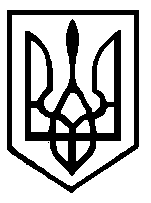 У к р а ї н а ХМІЛЬНИЦЬКА   РАЙОННА   РАДАВІННИЦЬКОЇ   ОБЛАСТІРОЗПОРЯДЖЕННЯвід  20.08.2020 року  № 39- рПро затвердження фінансового плану  КНП «Хмільницький ЦРЛ» на 2020 рік зі змінами.       Відповідно до статті 43 Закону України «Про місцеве  самоврядування в Україні», Закону України «Основи законодавства України про охорону здоров’я», статті 78 Господарського кодексу України, пункту 3 рішення 33 сесії районної ради 7 скликання від 21.02.2019 року № 510 «Про порядок складання, затвердження та контролю виконання фінансового плану комунальних некомерційних підприємств Хмільницької районної ради», листа КНП «Хмільницька ЦРЛ» від   07.08.2020 року № 01–11-08/1103, взявши до уваги рекомендації постійної комісії районної ради з питань бюджетно-фінансової діяльності та економічного розвитку:1. Затвердити в новій редакції Фінансовий план КНП «Хмільницька ЦРЛ» на 2020 рік  затверджений рішенням  38 сесії районної ради 7 скликання від 18.12.2020 року № 579 «Про  затвердження фінансових планів» (додається.)2.  Дане  розпорядження  внести  на  розгляд   сесії  районної  ради.3.  Контроль за виконанням розпорядження покласти на керуючого справами  районної  ради  (Мельника В.В.).Голова районної ради                                      З.Г. Бонсевич